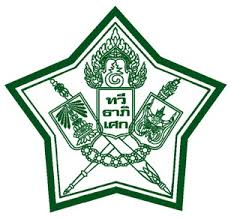 โรงเรียนทวีธาภิเศก บางขุนเทียนโครงการที่ .......... ภาคเรียนที่ 1 ปีการศึกษา 2563หลักการและเหตุผล…………………………………………………………………………………………………………………………………………………………………………………………………………………………………………………………………………………………………………………………………………………………………………………………………………………………………………………………………………………………………………………………………………………………………………………………………………………………………………………………………………………………………………………………………………………………………………………………………………………………………………………………………………………………………………วัตถุประสงค์……………………………………………………………………………………………………………………………………….……………………………………………………………………………………………………………………………………….……………………………………………………………………………………………………………………………………….เป้าหมายเชิงปริมาณ……………………………………………………………………………………………………………………………………….……………………………………………………………………………………………………………………………………….เชิงคุณภาพ……………………………………………………………………………………………………………………………………….……………………………………………………………………………………………………………………………………….สถานที่ดำเนินการ…………………………………………………………………………………………………………………………………………ระยะเวลาดำเนินการปฏิบัติงาน/กิจกรรม…………………………………………………………………………………………………………………………………………กิจกรรมและขั้นตอนการดำเนินงานกิจกรรมภายใต้โครงการงบประมาณดำเนินการการประเมินผลผลที่คาดว่าจะได้รับ……………………………………………………………………………………………………………………………………….……………………………………………………………………………………………………………………………………….ชื่อโครงการลักษณะโครงการ[ ] โครงการใหม่              [ ] โครงการต่อเนื่องสนองกลยุทธ์สถานศึกษาสนองกลยุทธ์โรงเรียนในฝันสนองกลยุทธ์ สพฐ.การประกันคุณภาพการศึกษาการประกันคุณภาพการศึกษาการประกันคุณภาพการศึกษา          มาตรฐานที่           มาตรฐานที่           มาตรฐานที่           ตัวบ่งชี้ที่          ตัวบ่งชี้ที่          ตัวบ่งชี้ที่หน่วยงานผู้รับผิดชอบกิจกรรม / ขั้นตอนการดำเนินงานระยะเวลาดำเนินงานผู้รับผิดชอบกิจกรรมที่ 1  ……………………………………..ขั้นตอนการดำเนินงาน1.1 …………………………………………………….1.2 …………………………………………………….กิจกรรมที่ 2  ……………………………………..ขั้นตอนการดำเนินงาน2.1 …………………………………………………….2.2 …………………………………………………….รายการแหล่งงบประมาณแหล่งงบประมาณแหล่งงบประมาณแหล่งงบประมาณรวมหมายเหตุรายการเงินอุดหนุน(รายหัว)เงินอุดหนุน(กิจกรรม)รายได้สถานศึกษาเงินอื่นๆรวมหมายเหตุ1. งบบุคลากร2. งบดำเนินการ(ค่าตอบแทน ใช้สอย และวัสดุ)3. งบลงทุน(ครุภัณฑ์ ที่ดิน และก่อสร้าง)4. งบอื่นๆรวมตัวชี้วัดและเกณฑ์ความสำเร็จวิธีการประเมินเครื่องมือที่ใช้1. …………………………………………………………………………………1. …………………………………………………………………………………1. …………………………………………………………………………………2. …………………………………………………………………………………2. …………………………………………………………………………………2. …………………………………………………………………………………3. …………………………………………………………………………………3. …………………………………………………………………………………3. …………………………………………………………………………………ลงชื่อ .................................................... ผู้เสนอโครงการ       (....................................................)ตำแหน่ง.................................................ลงชื่อ .................................................... ผู้เห็นชอบ       (....................................................)รองผู้อำนวยการกลุ่มบริหาร.....................ลงชื่อ .................................................... ผู้ตรวจสอบ             (นายอานนท์  ธิติคุณากร)        หัวหน้างานนโยบายและแผนงาน[  ] อนุมัติ                                [  ] ไม่อนุมัติ[  ] อนุมัติ                                [  ] ไม่อนุมัติลงชื่อ .................................................... ผู้อนุมัติ           (นายพงษ์ศักดิ์ เกียรติการค้า)  ผู้อำนวยการโรงเรียนทวีธาภิเศก บางขุนเทียน